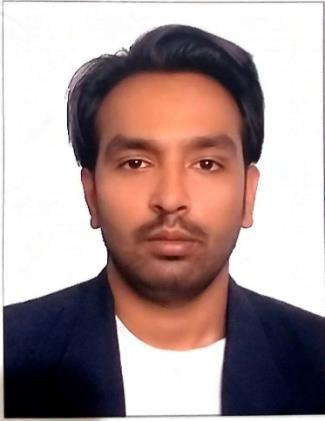 Yasir Email Address Address Visa Status: yasir-397840@gulfjobseeker.com : Bur Dubai - UAE.: Employment VisaObjective: Seeking a challenging opportunity as a contributing member ina reputable organization, where i can utilize my academic knowledge and professional skills to achieve a bright prospect by being an asset for the organization. I believe that dedication and hardworking is the key to success.Academic QualificationBachelor in Commerce (B. Com) - University of Karachi, Karachi, PakistanIntermediate - Commerce College KarachiTechnical QualificationSoft Skills Individual and Group Training.Microsoft Office in Excel & PowerPoint.Marketing Communications ability to translate ideas and concepts across organizational levels.Karachi, Pakistan - ExperienceUAE ExperienceUAE ExperienceDesignationSales ExecutiveDurationApr 25 till dateResponsibilities  Increase credit card customers by tele-calling andoutdoor sales  Engage and educate customers on product usage  Convey brand information to customer and respondto questions/inquiries that arise  Responsible for daily/monthly sales targetCompanyEsal TradingEsal TradingDesignationPromoterDuration4th Aug 2017 till Feb 20194th Aug 2017 till Feb 2019Responsibilities  Demonstrate and explain products, methods, inorder to persuade Customers to Purchase productsor utilize sales. In different stores To Merchandise  To help the customers in different aspectsand suggest the product according to theirneedsCompanyJazz (Mobile operator company)Jazz (Mobile operator company)DesignationSupervisor OperationsDuration01st July 2016 Till 31st March 201701st July 2016 Till 31st March 2017Responsibilities  Handling customer complaints and providing  Handling customer complaints and providingsolutions.  Providing feedback to management for process inimprovement.  Handling customer queries and providinginformation as per Defined Standards  Educating team about telecom productsand services for (cross Selling)CompanyJazz (Mobile operator company)Jazz (Mobile operator company)DesignationInbound Call Center ExecutiveDurationMay 2014 to June 2016 (02 Years)Responsibilities  Ensuring to meet all call centre related KPIs.  Entertaining customer’s requests / complaints whodial’s helpline.  Educating team about telecom productsand services for (cross Selling)CompanyWarid (Mobile Tele Communication Service)Warid (Mobile Tele Communication Service)DesignationInbound Call Center Executive – Call CenterDurationNov 2012 to May 2014 (02 Years)Responsibilities  Ensuring to meet all call centre related KPIs.  Ensuring to meet all call centre related KPIs.  Entertaining customer’s requests / complaints whodial’s helpline.  Educating customers about telecom products andservices for (cross selling).  Entertaining customer’s requests / complaints whodial’s helpline.  Educating customer’s about telecomproducts and services for (cross selling)CompanyK electric (Karachi Electric Supply Company Ltd.)K electric (Karachi Electric Supply Company Ltd.)DesignationInbound Call Center Executive – Call CenterDurationJune 2012 to Oct 2012 (04 Months)June 2012 to Oct 2012 (04 Months)Responsibilities  Direct interaction with customers both inbound and  Direct interaction with customers both inbound andoutbound calls.  Entertaining customer’s requests / complaints whodial’s helpline.